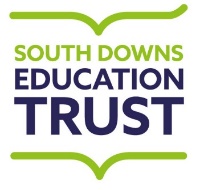 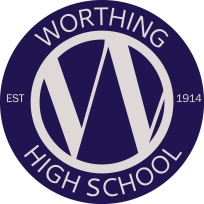  MFL DEPARTMENTWe are a motivated and supportive team who have a passion for teaching and seeing our students achieve their potential.Staff and AccommodationThe department consists of five members and is overseen by the Leader of MFL.  All members of staff teach across the age and ability range.  Some members of the department also hold responsibility roles outside of the department and all members of the department take responsibility within the department beyond their classroom teaching.The MFL classrooms are based together and each room is equipped with a SMART board.  The Key Stage 3 CurriculumIn Key Stage 3 we currently offer 3 languages, French, German and Spanish. In Year 7 students will experience all three on a carrousel before deciding which single language they wish to pursue for the remainder of KS3. Students are taught in mixed ability groups.  In our teaching, we focus on providing our students with independent learning opportunities and encourage them to use all four skills, (listening, speaking, reading and writing). The Key Stage 4 CurriculumAt Key Stage 4 we study the AQA syllabus where students complete controlled assessment tasks (60%) for speaking and writing and sit reading and listening exams (40%) at the end of the course. Year 10 students follow the new specification where they sit exams at the end of the course.Curriculum EnrichmentWe are committed to offering our students an engaging and enriching curriculum both inside and outside the classroom.  Every academic year we organise study trips and various enrichment activities including breakfasts, restaurant and residential trips.April 2021